			        T.C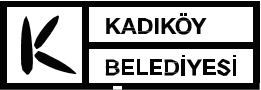 KADIKÖY BELEDİYE MECLİSİKARARITOPLANTI DÖNEMİ			        : 5TOPLANTI GÜNÜ				        : 05.04.2018 (NİSAN 2018)BİRLEŞİM					        : 4OTURUM					        : 1KARAR NO					        : 2018/58GÖRÜŞÜLEN GÜNDEM MADDESİ    2. :  Belediye Meclis Üyeleri tarafından verilen, örgün eğitime devam edemeyen ve evde eğitim gören çocuklar ve aileleri ile ilgili önerge.KOMİSYONLAR  MÜŞTEREK  İNCELEMESİ : Kadıköy Belediye Meclisinin  Mart 2018 toplantılarının 08.03.2018 tarihli 4.Birleşimin, 1.Oturumunda komisyonlarımıza müştereken havale edilen önergede; KADIKÖY BELEDİYE MECLİS BAŞKANLIĞINA“Koşullarından dolayı örgün eğitime devam edemeyen ve evde eğitim gören çocuklar ve ailelerine yönelik ilçe düzeyindeki çalışmaların incelenmesi ve destekleyici öneriler geliştirilmesi konusunun Meclis gündeminde görüşülmesi önerimizi sunarız.” denilmektedir. KOMİSYONLAR MÜŞTEREK GÖRÜŞÜ   : 08.03.2018 tarihinde komisyonlarımıza müştereken havale edilen “evde eğitim gören çocuklar” konulu önerge doğrultusunda hazırlamış olduğumuz ve Belediyemiz, ilçemizdeki ilgili kamu kurum ve kuruluşları ile alanda çalışan sivil toplum kuruluşlarını kapsayan, öneri metni niteliğindeki raporumuzun Başkanlık Makamı’na havalesini Meclisimizin onayına sunarız.Evde ve Hastanede Eğitim Alan Çocuklar için Destekleyici ÖnerilerMevzuat ve KapsamMilli Eğitim Bakanlığı’nın 03/02/2010 tarihli Evde ve Hastanede Eğitim Hizmetleri Yönergesi, sağlık durumları nedeniyle okula devam edemeyen bireylerin okul öncesi, ilköğretim ve özel eğitim programlarını kapsayacak şekilde hazırlanmış olup; 21/07/2012 tarihinde eğitim sisteminde yapılan değişiklikle birlikte ortaokul ve lise eğitimi dahil olacak şekilde güncellenmiştir.Yönergede evde eğitim “Zorunlu öğrenim çağındaki özel eğitime ihtiyacı olan bireylerden sağlık problemi nedeniyle okul öncesi, ilköğretim, ortaöğretim veya özel eğitim programlarından herhangi birini uygulayan örgün eğitim kurumlarından doğrudan yararlanamayanlara eğitim hizmetlerinin evde sunulması esasına dayanan eğitimi” şeklinde tanımlanır.Hastanede eğitim ise “Zorunlu öğrenim çağındaki özel eğitime ihtiyacı olan bireylerden yatarak tedavi görmesi ve/veya süreğen hastalığı olması nedeniyle okul öncesi, ilköğretim, ortaöğretim veya özel eğitim programlarından herhangi birini uygulayan örgün eğitim kurumlarından doğrudan yararlanamayanlara eğitim hizmetlerinin hastanede sunulması esasına dayanan eğitimi” şeklinde açıklanmıştır.Evde ve Hastanede Eğitim Hizmetlerinden yararlanmak isteyen bireylerin velilerinin en az 4 ay süre ile okula devam edemeyeceğini gösteren hastane raporu ile bağlı bulundukları Rehberlik ve Araştırma Merkezine(RAM) başvurmaları sonucu gerekli incelemeler yapılarak ilçe özel eğitim kurulunun değerlendirmesi sonucunda evde eğitim kararı verilir.Bireyin evde eğitim hizmetinden yararlanmasına ilişkin karar, değerlendirme kurul raporu doğrultusunda kurulca alınır ve RAM’a, okula ve veliye yazılı olarak bildirilir.Evde eğitimde ilçe özel eğitim kurulunca öğretmen görevlendirilmesi ilgili yönetmenlikte, gezerek özel eğitim görevi yapan öğretmen tarafından; hastanede eğitim hizmetinin ise sınıf ve diğer alan öğretmenleri tarafından verilmesi esastır. Ancak evde eğitim hizmetinde bireyin yaş ve gelişim özellikleri ve öncelikli ihtiyaçlarına göre diğer alan öğretmenleri de görevlendirilir şeklinde açıklanmıştır.Hastanede  eğitim  hizmeti  ise özel  eğitim  ihtiyacı  olan  öğrencinin velisinin  yazılı başvuru  ve  öğrencinin  tedavisinden  sorumlu  hekim/hekimlerin  yazılı  görüşü  ile sağlanır.  Hastanede  tedavi  süresince  eğitim  hizmeti  verilebilmesi  için  ilgili  hekimin  ve  velinin  onayının  yer  aldığı  Öğrenci  Kayıt  ve  Bilgi  Formu’nun  alınması gerekmektedir.Hastanede  eğitim  hizmetinin  sağlık  kuruluşları  bünyesinde  valiliklerce  açılan hastane sınıflarında sunulması esastır. Hastane sınıfına gelemeyecek durumdaki öğrencilere odalarında eğitim hizmeti sağlanır.Hastane  sınıflarında  birleştirilmiş  sınıf  uygulaması  yapılır  ve  sınıf  mevcudu  en fazla; okul öncesi, ilkokul, ortaokul ve lisede 10 öğrenciden oluşur. Hastane sınıfı normunda bulunan sınıf öğretmenleri genel ilköğretim programını takip eden öğrencilerin eğitim hizmetlerini yürütür ve sınıfa kayıtlı olan diğer öğrencilerle ilgili iş ve işlemlerin  yürütülebilmesi  için  il/ilçe  özel  eğitim  hizmetleri  kurulu  ile  iş  birliği içinde çalışır.Hastanede  eğitim   hizmeti   alacak   özel   eğitime   ihtiyacı   olan   öğrencilerin hastalığı  ve  eğitim  ortamına  ilişkin  şartlar  dikkate  alınarak  öğrencilerin  haftalık ders  saatleri  10  (on)  saatten  az  olmamak  üzere  planlanır.  İl/ilçe özel eğitim hizmetleri  kurulu;  hastanede  eğitim  hizmeti  sunulacak  öğrencilerin  haftalık  ders saati, sınıfta eğitim ve öğretim yapılacak saatler, öğretmenlerin eğitim verecekleri ders saati sayısı, eğitim ortamının ve programlarının düzenlenmesi gibi hususlarla ilgili   plan-lamayı   yapar.   Kurul  planlama   sürecinde   hastane   sınıfı   normunda bulunan sınıf öğretmenleri iş birliği içinde çalışır.Hastanede eğitim hizmetinden yararlanacak  öğrencilerin  özelliği  ve  öncelikli eğitim ihtiyacına göre özel eğitim öğretmenleri ile bireyin kayıtlı bulunduğu okul ve diğer okullardaki okul öncesi, sınıf ve diğer alan öğretmenleri eğitim hizmetlerini yürütmek üzere il/ilçe milli eğitim müdürlüğünce görevlendirilir.Hastanede  eğitim  hizmetinde  görevlendirilen  tüm  kadrolu  öğretmenlere  657 sayılı Devlet Memurları Kanunu’nun 176’ıncı maddesi gereğince ek ders ücretleri %25 fazlasıyla ödenir.Yönergede çocuğun başarısının değerlendirilmesi başlığındaysa, evde veya hastanede eğitim alan bireylerin değerlendirilmesinde aşağıdaki hususlara dikkat edilir denmiştir:a) Bireylerin başarılarının değerlendirilmesi, kayıtlı bulunduğu okuldaki diğer öğrenciler gibi yapılır. Ancak, hastanede eğitim hizmetinden yararlanan bireyin başarısının değerlendirilebilmesi için en az bir ay süreyle kuruma devam etmiş olması gerekir.b) Başarının değerlendirilmesinde bireyin özelliği, yetersizliği ve sağlık durumu dikkate alınarak değerlendirme şekli, yöntem ve tekniklerinde öğretmen tarafından gerekli değişiklikler yapılarak alınır.c) Bireyin, Bireyselleştirilmiş Eğitim Programı’nda (BEP) yer alan amaçlara ilişkin değerlendirme sonuçları, BEP geliştirme birimine öğretmen tarafından bildirilir. Yapılan değerlendirme sonuçları dikkate alınarak gerektiğinde BEP’te değişiklik ve düzenleme yapılır.ç) Bireylerin başarı değerlendirme sonuçları evde eğitim hizmetinde öğretmenler, hastanede eğitim hizmetinde ise kurum müdürü tarafından kayıtlı bulundukları okul idaresine dönem sonlarında not çizelgeleri esas alınarak bildirilir. Sınıf geçme ve diploma işlemleri, kayıtlı oldukları okul idaresi tarafından yürütülür.Araştırma Sonuçları Üzerinden Sorular ve SorunlarYapılan kaynak taraması sonucunda ulaşılan, biri evde eğitime diğeri ise hastanede eğitime odaklanan iki farklı araştırmanın sonuçlarına bu bölümde değinilecektir.2017-2018 eğitim-öğretim yılında Kadıköy Rehberlik ve Araştırma Merkezi (RAM) tarafından ilçemizde gerçekleştirilen evde eğitimle ilgili araştırma sonuçlarına ise Kadıköy’deki Durum ve Araştırma Sonuçları bölümünde yer verilecektir.Her üç araştırmadaki öneriler ise diğer kaynak ve uzmanlardan alınan bilgilerle birlikte değerlendirilerek, bütünlük içerisinde raporumuzun Sonuç ve Öneriler bölümünde yer alacaktır.Araştırma 1: Hastanede EğitimAnadolu Üniversitesi Eğitim Fakültesi İlköğretim Bölümü Öğretim Üyesi Prof. Dr. Mehmet Gültekin ve Araştırma Görevlileri Celal Boyraz ve Can Uyanık tarafından, nitel araştırma yöntemlerinden olgu bilim (fenomenoloji) deseni benimsenerek, Eskişehir il merkezinde bulunan iki hastane sınıfında görev yapan dört sınıf öğretmeni ile derinlemesine görüşmelerle gerçekleştirilen; 11-14 Mayıs 2016 tarihleri arasında Muğla’da düzenlenen 15. Uluslararası Sınıf Öğretmenliği Sempozyumu’nda sözlü bildiri olarak sunulan ve Elektronik Sosyal Bilimler Dergisi’nde yayınlanan “Beyaz Önlüğü Sadece Doktorlar mı Giyer? Hastane Sınıfı Öğretmenlerinin Hastane Sınıflarına İlişkin Görüşleri” başlıklı araştırmada dört farklı başlık altında olmak üzere, hastane sınıfı öğretmenleri;Algı Başlığında,Hastane yönetimi ve çalışanların hastane sınıflarına yönelik algısı ve yaklaşımının kişiden kişiye değişkenlik gösterdiği; bazı başhekim, hastane müdürü, hekim ve hemşireler hastane sınıflarını işlerini aksatabilen bir unsur olarak görürken, bir kısmının ise aileleri hastane sınıfı hakkında bilgilendirip, kendilerine yönlendirdikleri,Hastane ortamı ve sağlık personeli dışında bir atmosfer yaşatmasıyla ve uzak kaldıkları eğitim ortamını sağlamasıyla, hastane sınıflarının çocuklar üzerinde olumlu bir etki yarattığını, sınıfa severek geldiklerini,Hastane sınıflarında görev yapan öğretmenlerin örgün eğitimdeki öğretmenlerden farklı olarak; eğitim-öğretim alanı dışında farklı konularda da donanımlı olmaları gerektiğini, özellikle hasta psikolojisine uygun yaklaşmaları gerektiğini, daha özverili bir şekilde ve standart bir mesai dilimi dışında çalıştıklarını,Eğitim-Öğretim Uygulamaları Başlığında,Çocukların yaş düzeylerinin ve hastanede yatış sürelerinin değişkenliği nedeniyle, okul müfredatını birebir uygulayamadıklarını; daha çok çocukların eksiklerini tamamlamaya yönelik olarak eğitim içeriğinin bireyselleştirilmesinin benimsendiğini,Eğitim-Öğretimin çocuğun sağlık durumuna göre değişkenlik gösterebildiğini, örneğin çocuk onkolojisi servislerinde uzun süreli yatan ve kemoterapi alan çocuklardan bazılarının odalarından ayrılamadığı ve yatak başında eğitim yapılması gerektiğini,Hastane Sınıflarının Yararları Başlığında,Çocuklar ve ailelerinin sorunları, sosyal ve ekonomik ihtiyaçlarıyla da ilgilendiklerini, ailelerin kendilerini hastane personelinden daha yakın gördüklerini,Hastane sınıflarının eğlenceli, etkileşimli ve sosyal ortamının çocukların psikolojisine pozitif etkisi olduğunu,Ailelerin geri bildirimlerinin çocukların akademik başarılarına katkı sağlandığı yönünde olduğunu,Hastane Sınıflarında Yaşanan Sorunlar Başlığında,Hastane sınıfı uygulamasının Milli Eğitim Müdürlüğü’ne bağlı kurum personeli, hastane yönetimi ve personeli ile aileler tarafından yeterince bilinmemesinin, çocukların bu hizmetlerden yararlanmasının önündeki en büyük engel olduğunu,Milli Eğitim Bakanlığı ve Sağlık Bakanlığı arasındaki ilgili protokolün, ihtiyaçların karşılanması noktasında belirsizlikler içerdiğini, bu durumda çözümlerin kişilerin iyi niyetine kaldığını,Hastanede sınıf için yer gösterilmesinin bile başlangıçta bir sorun olarak karşılarına çıkabildiğini ve önceden bu amaçla yapılmamış olan bir mekanın eğitim-öğretim için gerekli fiziksel şartları taşımayabildiğini, sınıfın darlığı ve havalandırmanın yetersizliği gibi sorunlar yaşanabildiğini,Daha önce de sorunlu bölümleri olan Evde ve Hastanede Eğitim Yönergesi’nin 4+4+4 eğitim sistemine geçişle birlikte 2012 yılında değişmesinden sonra İl Milli Eğitim Müdürlüğü yerine belirlenen okula bağlı olarak çalıştıklarından beri bu sorunların daha da arttığını; özellikle rehber öğretmen desteği ve eğitsel araç gereç ihtiyaçlarının karşılanması noktasında sıkıntılar yaşandığını, bu yöndeki taleplerini bağlı oldukları okula bildirdiklerinde okul yönetimi tarafından İl Milli Eğitim Müdürlüğü’ne yönlendirilebildiklerini veNot ve devam işlemlerinin organizasyonunda sıkıntı yaşadıklarını ifade  etmişlerdir.Araştırma 2: Evde EğitimGaziosmanpaşa Üniversitesi Eğitim Fakültesi Eğitim Bilimleri Bölümü Öğretim Üyesi Doç. Dr. Nail Yıldırım ve Özel Eğitim Bölümü Araştırma Görevlisi Sertan Talaş ile Tokat İl Milli Eğitim Müdürü ve müfettişlerinin ortak çalışmasıyla, nitel araştırma yöntemlerinden durum çalışması deseni benimsenerek, Tokat ilinde evde eğitim alan öğrenciler, öğrencilerin aileleri ve eğitim veren öğretmenlerle gerçekleştirilen, 2015 Aralık ayında Eğitim Kuram ve Uygulama Araştırmaları Dergisi’nde yayınlanan, “Evde Eğitim Alan Öğrencilerin Eğitim Süreçlerinin Değerlendirilmesi (Tokat İli Örneği)” başlıklı araştırma incelenmiştir.Araştırmanın yapıldığı tarihte Tokat ilinde evde eğitim gören 51 çocuğun örgün eğitime katılımlarına özel gereksinim durumlarına göre dağılımları aşağıdaki şekildedir:Bedensel Yetersizlik						25Hafif Düzeyde Zihinsel Yetersizlik - Bedensel Yetersizlik	13Orta Düzeyde Zihinsel Yetersizlik - Bedensel Yetersizlik	7Ağır Düzeyde Zihinsel Yetersizlik - Bedensel Yetersizlik	3Süreğen Hastalık							2İşitme									1Araştırma kapsamında evde eğitim gören 7-17 yaşları arasında 14 çocukla, 17 veliyle ve 14 öğretmenle görüşülebilmiştir. Bu görüşmelerden bazı notlar, üç ayrı başlık altında aşağıda yer almaktadır:Çocuklarla Yapılan GörüşmelerÇocukların evde eğitime dair öne çıkan görüşleri eğitim almaktan dolayı çok mutlu oldukları, öğretmenleriyle ilgili memnuniyetleri ve iyi iletişim kurabildikleri, öğretmenlerini sevdikleri, okumayı ve yazmayı öğrenmeleri ve eğitimden çok faydalandıkları şeklindeyken; istek ve öneriler bölümündeyse eğitim araç ve gereçleri, tablet ve bilgisayar, alan öğretmenleri ve okuldaki tüm dersleri kapsayan bir evde eğitim içeriği sağlanması talepleri ağırlık kazanmıştır.Çocukların kendi ifadelerinden bazıları:“Evde eğitim almadan önce okulla ilgili hiçbir şey bilmiyordum. Yürüyemediğimden beni okula da götüren olmadı. Okulu, okuma, yazmayı, oradaki çocukları çok merak ediyordum. Kalemle karalama bile yapmamıştım. Benimle ilgilenen sadece annem var. Benden büyük iki ağabeyim var ama onlar da benimle yeteri kadar ilgilenemiyorlar.”“3 yıldır evde eğitim alıyorum. Koltuk değnekleriyle okula gitmeye çalıştım ama çok zorlandım, gidemedim. Arkadaşlarım gibi okuyamayacağım diye çok üzülüyordum.”“Ders yaparken bazen sıkılıyorum. Biraz gezmek istiyorum. Tekerlekli arabam bozuldu. Annem arabamı yaptıramıyor, paramız yok. Akülü arabam olsa, annem beni gezdirir. Hep evde oturmak zorunda kalıyorum. Annem de bu yüzden evde beni beklemek zorunda kalıyor, onun da canı sıkılıyor. Ben zaman zaman dışarı çıkıp gezebilsem, başka yerleri, arkadaşları görebilsem daha iyi olur.”“Evde eğitim almaya başladıktan sonra hayatımda olumlu değişikler oldu. Okumayı, yazmayı, ülkemizi, Türk büyüklerini, Atatürk’ü öğrendim. Kendi bedenimi öğrendim. Şarkılar,  türküler öğrendim.  Sınıfımı ziyaret ettim.  Arkadaşlar edindim. Sınıf gezilerine katıldım, yine de katılmak istiyorum. Evde eğitim aldığım için çok mutluyum.”“Benim gibi olan çocuklar için evde eğitimin çok yararlı olduğuna ve olacağına inanıyorum. Benim bu halimle okula gitmem çok zor. Ayaklarımın üzerinde duramıyorum, yürüyemiyorum. Okula gitsem bile arkadaşlarım gibi koşamayacağım,  oynayamayacağım,  yürüyemeyeceğim; bu benim için daha zor olmaz mı? O zaman oturup ağlamam mı? İyi ki öğretmenler evimize geliyor.”Ben artık ortaokul öğrencisi oldum.  Arkadaşlarım okulda İngilizce, Fen Bilgisi gibi dersleri başka başka öğretmenlerden öğreniyorlar.  Ama bana sadece ilkokul öğretmeni geliyor.  Ben de bu dersleri almak istiyorum. Arkadaşlarım okulda günde 6 saat ders görüyor, ben ise 2 saat ders görüyorum. Ben onlara nasıl yetişeceğim?“Bilgisayar öğrenip, bilgisayardan çeşitli konular araştırmak çok hoşuma gitti. Benim için bilgisayar kocaman bir dünya oldu.”Devlet bize internet bağlantılı bilgisayar verse çok iyi olur.  Ben bu bilgisayarda sınıftaki arkadaşlarımı ders yaparken izlesem çok mutlu olurum. Ben de onları izleyerek öğrenirim. Derslerimize ve konularımıza uygun aracımız olsa öğretmenlerimiz daha güzel ders anlatırlar.Ailelerle Yapılan GörüşmelerAileler genel olarak uygulamadan memnun oldukları, çok gerekli buldukları, öğrencide okuma, konuşma ve yazmanın başlamasını sağladığı, çocuğun asabiyetini azalttığı gibi durumları belirtmektedirler.  Öğretmen  hakkında  memnuniyetlerini  belirtirlerken; öğretmenin, gayretinin, ilgisinin ve sürekliliğinin önemine vurgu yapmaktadırlar.Ailelerin sürece ilişkin istek ve önerileri incelendiğinde, evde eğitim alan diğer öğrencilerle bir araya gelme,  öğretmenlerin branş çeşitliliğinin artırılması,  özel bir eğitim odasının düzenlenmesi, kitaplar dışında eğitim materyallerinin temini, ders saatinin ve öğretmene ödenen ücretin artırılması, öğretmene yol ücreti ödenmesi, teknolojik alt yapı, tablet veya bilgisayar temini vb. olduğu görülmektedir.Ailelerle görüşmelerden bazı bölümler:“Bizim gibi çocuğu olan ailelerle konuşmak, tanışmak isterim. Onlar çocuklarına nasıl davranıyor, neler yaptırıyorlar öğrenmek isterim. Bu durumda olan çocukları bir araya getiririm çünkü bu durumdaki çocuklar birbirlerinin dilini daha iyi anlarlar.”“Gerek evde eğitim alan öğrencilerin birbirleriyle, gerekse okuldaki arkadaşlarıyla internet üzerinden görüntülü görüşmelerini sağlardım.   Bunun için ya ücretsiz, ya da indirimli internet paketi verirdim.”Evde eğitim süresini daha sık ve uzun tutardım. Çünkü öğretmenle paylaşılan süre, öğrencinin fiziksel ve zihinsel gelişimine katkıda bulunuyor. Ayrıca materyal ve gerekli medikal cihazların temini için gerekli mercilerle işbirliğinin artırılması gerekmekte. Veli ve öğrenci eğitimi paralel yürütülmeli, velilerde öğrencinin gelişimi için eğitim görmeli. Uzman kişilerle işbirliği yapılıp veli eğitimi artırılmalı.”“Özelikle ortopedik engelli öğrencilerin olmazsa olmazı olan  uygun  havuzlar  yaptırırdım.  Terapi ortamları sağlardım.  Her ne  kadar  kızım  10  yıldır rehabilitasyon merkezine gidiyor ama burada ne havuz var, ne de çağdaş terapi eğitimi veriliyor (uzay terapisi gibi).”Öğretmenlerle Yapılan GörüşmelerÖğretmenlerden yalnızca birinin özel eğitim konusunda eğitim aldığı, diğer öğretmenlerin yalnızca seminer aldıkları ve öğretmenlerin evde eğitime karar vermesinde ise faydalı olmak,  öğrencilerin önemi,  zamanını  değerlendirmek,  aile  bütçesine  katkı,  araştırma ve  tavsiye  gibi nedenlerin etkili olduğu görülmektedir.Evde  eğitim  konusunda  öğretmenlerin  görüşleri  incelendiğinde, evde  sınıf  ortamı oluşturma, gerekli materyallerin temini, internet ve bilgisayar temini, öğretmenlerin teknolojik yeterlikleri, öğretmen eğitimleri, ders saatlerinin uzatılması, ders çeşitliliğinin artırılması konuları ağırlıktadır.Öğretmen görüşmelerinden yaptığımız alıntılar:“Evde  eğitim  gören  öğrencilerin  aileleri  çocuklarında  oluşan  değişiklikleri hayretle izlemekte ve çoğu zaman gözyaşları içinde kalmaktadır.”“Evden ziyade, başka bir ortamda ve akran grubuyla ders almaları bence daha faydalı olur. Çocuklar da bence bunun farkındalar. Kapalı kapılar arkasında eğitim, bu farkındalığı olan çocuklarda daha faydasız.”“Bedensel  engeli  olan  öğrencilerin  bedensel  engelliliklerini  azaltacak  destekleyici  araçların uzman kişiler tarafından evde eğitim öğrencisine yönelik tasarlanıp uygulanmasını, her öğrenci için evin bir odasının rehabilitasyon ve ders ortamı olarak düzenlenmesini sağlardım. Zihinsel engelli öğrenciler için oynayarak öğrenmeye yönelik araçları temin ederdim.”“Öncelikle  evde  eğitim  veren  eğitimcilere  e-içerik  bakımından  donanımlı  teknolojik  araçları zimmetleme  ve  e-içerik  portallarından  ücretsiz  yararlanmalarını  ve özel eğitime yönelik materyal havuzu veya materyallere kolaylıkla ulaşma imkânı sağlardım.”“Evde eğitime ihtiyaç duyan çocukları, tiyatro sinema gibi kültürel, sosyal ve sportif  faaliyetlerden  faydalandırırdım.”“Öncelikle öğrencinin ailesini  eğitime  alırdım.  Aileler  bu  durumda  olan  çocuklarını tanımamaktalar.  Çoğunlukla  yanlış beklenti  içine  girmekteler  ve  çocuğa  karşı  yanlış  tepkiler  vermekteler.”  Kadıköy’deki Durum ve Araştırma SonuçlarıEvde Eğitimİlçemiz sınırları dahilinde yılda yaklaşık 20 çocuk evde eğitim hizmetlerinden faydalanmaktadır. Kadıköy Rehberlik Araştırma Merkezi tarafından 2017-2018 eğitim-öğretim dönemi araştırma geliştirme faaliyetleri kapsamında 10 öğretmen ve 10 veliyle evde eğitime yönelik görüş, öneri ve sorunları belirlemek amacıyla gerçekleştirilen araştırma sonuçları aşağıda paylaşılmaktadır.Araştırma 1: Evde Eğitime Yönelik Öğretmen GörüşleriNitel araştırma yöntemlerinden tarama deseni yöntemiyle, Kadıköy Rehberlik ve Araştırma Merkezine kayıtlı olan ve sağlık sorunları nedeniyle örgün eğitime devam edemeyip evde eğitim alan öğrencilerin eğitiminde görevli ve çalışmaya katılmaya gönüllü olanlar arasından tesadüfi seçilen 10 öğretmenle gerçekleştirilen araştırmada öğretmenler aşağıdaki ifadelere ağırlık vermişlerdir:Materyal bulmakta sıkıntı yaşandığı,Öğrencinin, öğretmen dışında bir uzmandan destek alamayışı,Evde eğitimin birebir ders olduğu için öğrenci için bir avantaj olmasına rağmen, okulun disiplin ortamı olmadığı için ders verimliliğinin düşebildiği,Öğrencinin sağlık sorunları nedeniyle yorgun oluşu,Öğrencinin ders başlama saatinde hazır olmayabildiği,Aileler tarafından ders saatinde öğrenciye yemek yedirilerek dersin bölünebildiği,Öğretmenlerin okuldaki derslerinden sonra evde eğitime giderken ulaşımlarını kendi olanaklarıyla sağladıkları ve öğrencinin evinin toplu ulaşıma yakın olmaması durumunda zor durumda kaldıkları,Evde eğitim veren öğretmene özel ders öğretmeni gibi bakılabildiği.Araştırma 2: Evde Eğitime Yönelik Veli GörüşleriEvde eğitimin baş aktörlerinden olan öğrenci velilerinin görüş ve önerileri evde eğitim hizmetinin geliştirilmesi ile ihtiyaçların belirlenmesi açısından oldukça önemlidir. Bu amaçla, nitel araştırma yöntemlerinden olgu bilim (fenomenoloji) deseni benimsenerek, Kadıköy ilçesindeki okullara kayıt olduğu halde, özel gereksinimleri nedeniyle evde eğitim alan 10 öğrenci velisiyle gerçekleştirilen “Evde Eğitime Yönelik Veli Görüşleri” başlıklı araştırmada velilerimiz şu konulara vurgu yapmışlardır:Evde eğitimle ilgili bilgiye geç ulaştıkları ve okul idarecilerinin de bu konuda bilgi eksikleri olabildiği;  evde eğitimle ilgili broşürler basılarak okullara dağıtılması ve okul idarecilerinin bilgilendirilmesi, Evde eğitim okula devam edemeyecek durumda olan öğrenciler için çok faydalı bir uygulama olsa da okul eğitiminin, sosyal etkileşim ve okuldaki diğer olanaklar bakımından her zaman daha iyi olduğu, Okulda verilen tüm derslerin evde de verilebilmesi gerektiği,Çocukların sağlık durumlarının el vermemesi nedeniyle süreç içinde bazı sorunlar yaşanabildiği; bu sağlık sorunlarının kramp, baş ağrısı, krizler, bayılma vb. olabildiği,Okulların ders kitaplarını eksiksiz sağladığı ama eğitim materyallerinin çeşitlendirilmesi ve Milli Eğitim tarafından temininin gerekliliği,Öğretmen görevlendirme konusunun müdürlerin inisiyatifine bırakılmaması, öğretmeninin geç görevlendirilmesinin evde eğitimi aksattığı, hazırlıklar yaz aylarında başlatılırsa eğitim-öğretim dönemiyle birlikte eğitime başlanabileceği, Gönderilecek öğretmenlerin önceden psikolojik açıdan hazırlanması gerektiği,Velilerin de öğretmenlere gerekli eğitim ortamını önceden hazırlamaları için bilgilendirilmeleri ve desteklenmeleri,Öğretmenlerin motivasyonunun yüksek ve ders işlemeye karşı hevesli oldukları ama isteksiz olan öğretmenler de olabildiği,Ders saatlerinin daha özenle ayarlanabileceği.Hastanede EğitimMilli Eğitim Müdürlüğü ve İlçe Sağlık Müdürlüğü’yle yapılan görüşmelerde hastanede eğitimle ilgili verilere ulaşılamamıştır. İlçemiz sınırlarında olup; çocuk hastaların hastanede yatış süresi uzun olduğundan eğitim ihtiyacının yüksek olduğu pediatrik hematoloji ve onkoloji servisinin varlığı nedeniyle Göztepe Eğitim ve Araştırma Hastanesi’ne özellikle odaklanılması gerekmektedir.Hastane sınıflarının açılması konusunda zorluklarla karşılaşılabildiği, hastaların bu haklarıyla ilgili bilgi sahibi olma oranlarının çok düşük olduğu, hematoloji ve onkoloji servislerinde hasta çocukları ve ailelerini destekleyici faaliyetlerde bulunan Kanserli  Çocuklara Umut Vakfı’nın (KAÇUV) bu konuda aileleri bilgilendirme ve hastane sınıfları açılması sürecini destekleme yönünde çalışmalar gerçekleştirdiği bilgisi edinilmiştir.Bunun üzerine KAÇUV ile yapılan görüşmede, Milli Eğitim’in mevzuat çerçevesindeki eğitim çalışmaları dışında vakfın da çocuklara ve aileler yönelik eğitim çalışmaları yürüttüğü, bu çerçevede;Çocukların duygusal ve sosyal gelişimlerine yardımcı olmak, ifade becerilerini geliştirmek, sosyalleşme ihtiyaçlarını karşılamak ve tedavi sürecine uyumlarını kolaylaştırmak amacıyla tasarlanan Oyun Benim İlacım Projesi kapsamında, 2-6, 7-11 ve 12-15 olmak üzere 3 yaş grubuna yönelik olarak hazırlanmış oyunlar, yaratıcı etkinlikler, eğlenceli bilim ve sanat etkinliklerini içeren 187 farklı aktivite geliştirildiği, 5 yılda 677 gönüllüye uygulayıcı eğitimi verildiği ve İstanbul’da 9 ve İzmir’de 4 pediatrik hematoloji ve onkoloji servisinde programın uygulandığı,8-17 yaşları arasındaki çocuklara yönelik olarak, bilim, sanat, sağlık, doğa ve çevre, sayılarla oyun, yaşam, düşünüyorum, internet ve bilgisayar başlıklarında 112 farklı materyali hazırlanmasıyla oluşturulan Çocuk Kaşifler Sanal Dünyada web tabanlı eğitim portalı üzerinden; İstanbul’daki 8 serviste 175 tabletle çocuklara eğitim desteği verildiği veAilelerin, çocukların hastalıklarının gelişim süreci ve tedavinin aşamaları, çocukta meydana gelen bedensel ve duygusal değişimler ve bunlarla baş etme yöntemleri, travma nedeniyle çocukta oluşabilecek psikolojik tepkiler, hasta çocuk bakımı, beslenme, hijyen, bireysel güçlenme gibi konularda doğru bilgiye tek bir kaynak üzerinden ulaşmasını hedefleyen ve canlı seminerlerin de gerçekleştirilebildiği Çocuk Kanseri Bilgi Ağacı web portalında 38 okuma metni, 8 röportaj ve 55 eğitim videosu ile 78 bin kişiye ulaşıldığı aktarıldı.Sonuç ve ÖnerilerEvde eğitimle ilgili farklı illerde yapılan araştırmaların sonuçları ile öğrenciler, aileler ve öğretmenlerin görüş, sorun, öneri ve beklentilerindeki ortaklıklar dikkat çekicidir. Paydaşların farkındalığından beslenilerek, ilgili kurum ve kuruluşlar arasındaki iletişim, işbirliği ve eşgüdümün artırılması ve kaynakların etkili kullanımının çocuklar ve ailelerinin yaşamında olumlu yönde büyük bir fark yaratacağı görülebilmektedir.Araştırmalardaki ifadeler bize dramatik bir gerçeği de göstermektedir. Özel eğitim uygulamalarında, hak temelli bakış açısıyla hareket edilerek çocuklar için en az sınırlandırılmış eğitim ortamı benimsenmesi gerekirken; örgün eğitimde kaynaştırma öğrencisi olabilecek veya özel eğitim okullarına devam edebilecek çocukların gerek okulların fiziksel koşulları, psikolojik bariyerler ve yetersiz destek nedeniyle evde eğitim alan çocuklar olduğu anlaşılmaktadır.Hastanede eğitimle ilgili kaynaklar evde eğitime oranla daha sınırlı olup; bu alanda sivil toplum kuruluşlarının başarılı çalışmaları öne çıkmaktadır. Evde ve hastanede eğitimin geliştirilmesine yönelik ilgili tüm paydaşları kapsayan önerilerimiz aşağıdaki gibidir:Hastane sınıflarının, çocuk hastalıkları servisleri içinde, fiziksel koşulları evrensel tasarım ilkeleri doğrultusunda herkes için erişilebilir olacak şekilde tasarlanması, çocuklar için çok yönlü bir eğitim ve etkinlik programına uygun ideal bir öğrenme ortamı oluşturacak ve içinde tuvaleti olacak şekilde yapılandırılması, yeni inşa edilecek hastaneler ve klinikler için hastane sınıflarının uygun şekilde projelendirilmesi,Ev ortamının farklı disiplinlerden uzmanlar tarafından incelenmesi ve aileyle yakın iletişim kurularak, evdeki yaşamı olumsuz etkilemeyecek şekilde çocuğun eğitime özel bir alan, bir eğitim köşesi oluşturulması ve ihtiyaç duyulması halinde bu alanın rehabilitasyonu destekleyici nitelikte dizayn edilmesi,Evde ve hastanede eğitim gören çocukların gelişim hedefleri doğrultusunda sorumlu oldukları tüm derslerde, okulda verilen eğitimi aynı şekilde her alanda branş öğretmenleriyle alabilmeleri için girişimlerde bulunulması; yeterli öğretmen sağlanamaması durumunda ise özel okullardan ve gönüllü öğretmenlerden destek alınarak bu eksiklerin tamamlanması,ÖğretmenlerinHasta ve özel gereksinimli çocukların psikolojisi, Hastane ortamının koşulları, Hastalığın seyrine veya özel gereksinimine göre karşı karşıya kalabilecekleri durumlar, Hastane personeliyle iletişim, Ailelerle etkileşim, Alternatif pedagojik yaklaşımlardan faydalanma, Oyun ve sanatın terapötik etkisinden yararlanma, Hikaye anlatım tekniklerinin eğitimdeki rolü,Materyal oluşturma için malzeme bilgisi ve yaratıcılık,İnternet üzerinden bilgi ve materyallere erişim, Konuşma terapisi, işaret dili, rehberlik ve psikolojik danışmanlık, sosyal hizmet vb. disiplinlerle işbirliği ve kaynaklardan faydalanma,Hastane, okul, Milli Eğitim Müdürlüğü ve sivil toplum kuruluşlarından destek almak için izlenmesi gereken yol ve yöntemlerle ilgili kolaylaştırıcılık, Gönüllülerin desteğine açık olmak ve gönüllülüğün organizasyonu  için daha donanımlı hale gelmeleri amacıyla eğitim, etkinlik ve danışmanlıkla desteklenmeleri,AilelerinHakları, ilgili kurumlar, başvuru yol ve yöntemleri vb. konularında danışmanlık desteklerinden faydalanabilmesi,Çocukları, öğretmenler, diğer aile bireyleri, hastane personeli, hastane yönetimi, okul yönetimi ve Milli Eğitim kurum personeliyle iletişimle ilgili eğitimlerle desteklenmesi,Evdeki eğitim ortamını ve çocuğu eğitim öncesinde hazırlamaları, çocuğun eğitiminin ders saatleri dışında da devam edebilmesi ve öğretmene destek olabilmeleri için donanımlı hale gelmelerinin hedeflenmesi,Sivil toplum kuruluşlarının programlarından faydalanmaları için yönlendirilmeleri,Bu zorlu süreçte psikolojik olarak desteklenmeleri,İhtiyaç duymaları halinde maddi destek sağlanması,Evde ve hastanede eğitimle ilgili bilgilendirici broşürler hazırlanması ve hem hastanelere, hem de okullara dağıtılması yoluyla ailelerin bu olanaklarla ilgili daha erken bilgi sahibi olmaları, Milli Eğitim Müdürlüğü ve okul yöneticilerinin, öğretmenlerin görevlendirilmesini eğitim-öğretim dönemi başlamadan gerçekleştirmeleri ve çocukların eğitiminde gecikme yaşanmaması,Okullarda eğitim vermekte olan potansiyel evde ve hastanede eğitim öğretmenlerinin de yukarıdaki alanlarda donanımlı hale gelmeleri; evde ve hastanede eğitim vermekte olan öğretmenlerle deneyim paylaşımı gerçekleştirmeleri,Alternatif eğitim materyalleri üretilmesi ve materyal havuzları oluşturulması,Elektronik tahta, bilgisayar, tablet, artırılmış gerçeklik ve simülasyon yazılımları gibi olanaklardan faydalanılması, teknolojik alt yapı eksikliklerinin tamamlanması ve internet erişim desteği verilmesi,Yapılan örnek çalışmalardan da faydalanarak çocukların evden veya hastaneden eğitim içeriklerine ulaşabilecekleri bir portal oluşturulması veya geliştirilmiş olanlardan yararlanılması ve bu portal üzerinden belirli saatlerde gerçekleştirilecek sanal sınıf uygulamasıyla çocukların akranlarıyla etkileşim içinde öğrenmeleri, ders konsantrasyonlarının yükselmesi ve sanal ortam üzerinden de olsa sosyalleşmelerinin sağlanmasıÇocuğun sağlık koşulları elverdiği ölçüde özgürleşmesi, evdeki veya hastanedeki izole yaşamının dışına çıkabilmesine yönelik fırsatlar yaratılması; bu amaçla evde, hastanede veya koşulları uygun olduğu durumlarda dışardaki mekanlardaki kültürel, sanatsal, eğitsel veya eğlenceli ortamlar ve etkinlikler akranlarıyla buluşmalarının, sosyalleşmelerinin organizasyonu,KAÇUV’un hastanelerde uyguladığı Oyun Benim İlacım gönüllü eğitimlerinin evde ve hastanede eğitim veren öğretmenler ve evde eğitim gören çocukların ailelerini ve yakın çevredeki farklı yaş gruplarından gönüllüleri kapsayacak şekilde yaygınlaştırılması,Benzer şekilde ailelerin, çocukların özel gereksinimleri, sağlık durumları, bakımları, günlük yaşamlarıyla ilgili pratik bilgilere erişebildikleri ve birbirleriyle iletişim kurdukları ve paylaşımda bulundukları bir portal hazırlanması ve belirli zamanlarda sanal ortam dışında da buluşmalarının, ortak etkinliklere katılmalarının desteklenmesi,Hastane yöneticilerinin ve personelinin hastane sınıfı kavramı ve işleviyle ilgili bilgilendirecek ve eğitim sürecine desteğini artıracak etkinlikler planlanması,Milli Eğitim Bakanlığı ve Sağlık Bakanlığı arasındaki protokoldeki belirsizliklerden kaynaklanan sorunların çözümüne yönelik olarak yasa yapıcılara doğru şekilde ve yeterli sayıda başvurunun ulaşmasının sağlanması,Öğretmenlerin motivasyonlarının artırılması için Milli Eğitim Müdürlüğü tarafından ulaşım desteği verilmesi yönünde başvuru süreçlerinde tarafların desteklenmesi,Evde ve hastanede eğitim alan öğrenciler, aileleri ve öğretmenlerini desteklemek için süreklilik sağlayacak ve düzenli ziyaretler yapacak gezici rehber öğretmenlerin görevlendirilmesi, bu alanın da gerekirse gönüllü ağıyla desteklenmesi,Eğitim fakültelerinde hastane sınıflarıyla ilgili tanıtım etkinlikleri ve fakülte öğrencilerinin gönüllü ağında yer alması için organizasyonlar gerçekleştirilmesi veAlanla ilgili kaynak, araştırma ve paylaşım ortamlarının yetersizliği nedeniyle Kadıköy RAM tarafından bilgi ve farkındalık düzeyini artırmayı hedefleyen bir konferans ve bir uzmanlık çalıştayı gerçekleştirilmesi düşünülmektedir. Söz konusu organizasyonlara diğer ilçe, il ve ülkelerden konunun uzmanlarının katılımı oldukça fayda sağlayacaktır. Bununla birlikte sözü edilen paylaşım platformu fikri; konumuz özelinde eğitim destek teknolojilerinden faydalanılması, yeni teknolojilerle tanışılması, yazılım ve donanımların daha ekonomik koşullarla edinilebilmesi için yarışma vb. organizasyonlarla genç tasarımcıların özendirilmesi yönünde de geliştirilebilir.Alandaki kaynak eksikliği nedeniyle, yapılacak çalışmalar için fon ve hibe desteklerinden faydalanılması olasılığı üzerinde de durulmalıdır.Bu önerilerin hayata geçirilebilmesi için Belediyemizin ilgili birimleri, Kadıköy Kaymakamlığı, İlçe Milli Eğitim Müdürlüğü, Kadıköy RAM, İlçe Sağlık Müdürlüğü, hastaneler, KAÇUV başta olmak üzere ilgili sivil toplum kuruluşları, sponsorlar ve gönüllülerin dahil olduğu bir işbirliği ağı ve paylaşım ortamları oluşturulması için Belediyemizin organizasyon ve koordinasyon görevini üstlenmesi, RAM’ın konferans ve çalıştay düşüncesiyle ilgili işbirliği geliştirilmesi ve bununla birlikte evde eğitim köşesi oluşturulması, çocukların çok yönlü gelişiminin desteklenmesi, ailelerin ve öğretmenlerin güçlendirilmesi alanlarına odaklanılmasının optimum faydayı sağlayacağı düşünülmüştür.Raporumuza verdikleri katkılardan dolayı Kadıköy İlçe Milli Eğitim Müdürlüğü Özel Eğitim ve Rehberlik Şube Müdürlüğü, Kadıköy Rehberlik ve Araştırma Merkezi Müdürlüğü, Kanserli Çocuklara Umut Vakfı, raporda yer verilen araştırmaların planlanması ve gerçekleştirilmesinde emeği geçen tüm paydaşlara, görüşlerini paylaşan çocuklar, aileler ve öğretmenlere çok teşekkür ederiz.Yüce Meclisimize arz olunur, şeklinde hazırlanan Engelsiz Kadıköy ve Eğitim Komisyonlarının 16.03.2018 gün ve 2018/3 sayılı müşterek raporu,Kadıköy Belediye Meclisinin Nisan 2018 toplantısının 05.04.2018 tarihli 4. Birleşiminin 1. Oturumunda görüşülerek komisyondan geldiği şekilde oy birliği ile (işaretle oylama) kabulüne karar verildi.Toplantı Başkanı                                                	                      		    			Meclis 1. Başkan Vekili                                                                                               			Yener KAZAKKatip	      		      	 Katip		Damla TOPRAK 	       	Aydoğan DÜLGERGÖRÜLDÜ.../04/2018Aykurt NUHOĞLUBelediye Başkanı